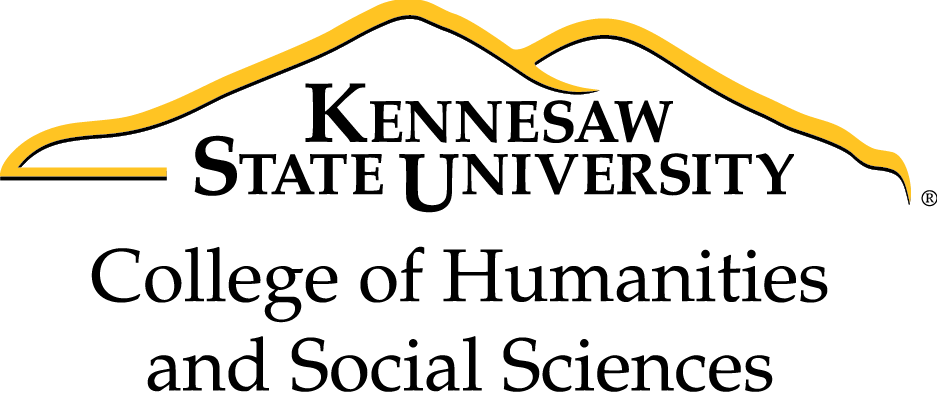 2018-19 CHSS StaffBook Group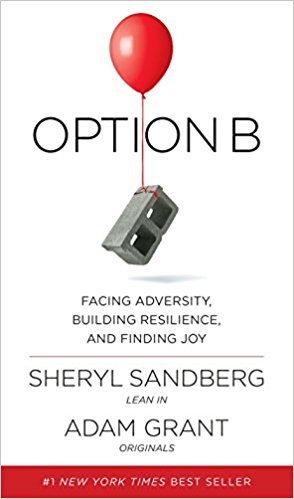 